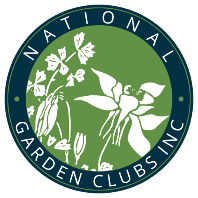 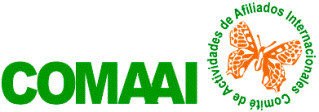 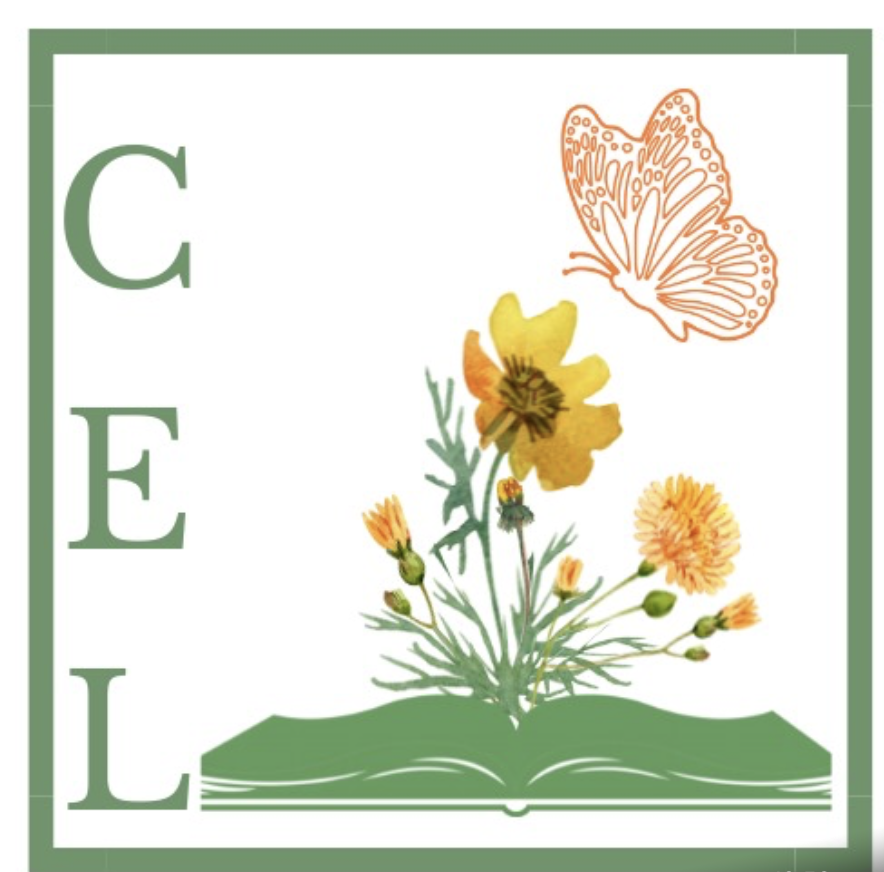     REGISTRO SISTEMA DE EDUCACIÓN CONTINUA CEL/COMAAI				     ofrecido por el               COMITÉ DE ESTUDIOS EN LÍNEA NGC/COMAAI NOMBRE DEL GRUPO ORGANIZADOR  NÚMERO REGISTRO NGC   NOMBRE DE LA PERSONA RESPONSABLE NIC   EMAIL TELÉFONO CELULAR  PAÍS  NOMBRE DEL EVENTO       FECHA DEL EVENTO:        La persona titulada “RESPONSABLE” será el enlace con la Sra. Carolina Martinez Coordinadora de este proyecto y Representante del Comité de Estudios en Línea CEL, para determinar fechas, pago y coordinación de la Conferencia.Sra. Carolina Martínez   Fecha de la autorización  								                SW/PN/HG Junio/2024.